Workshop Title:	Exploring Adlerian Family Counselling Facilitators:  Janina Bell and Jill ReynoldsDate/time: 	Sunday 26 April  (09.30am gathering for 10am start. Finish 4pm)Venue:  Manor Barn House, Water Stratford, Buckingham MK18 5DSIf you have any special needs, please let us know  Please bring a contribution of food towards a shared lunchAbout the facilitators:Janina Bell (BA (Hons), PGCE, Dip Adlerian Counselling, Cert (Therapeutic Play), MBACP, MASIIP)Janina works on a freelance basis as an Adlerian counsellor and parenting practitioner and also offers Therapeutic Life Story Work for adopted children and children in long term foster care.  She has almost 30 years of work experience as a teacher and working in family and parenting support. She regularly delivers parenting courses, including a bespoke course for parents with adopted children. She is a qualified teacher and an experienced group facilitator and a co-tutor with Bucks Adlerian Training and Bottisham Adlerian TrainingShe is a parent, a grand-parent, step-parent and step-grandparent.Jill Reynolds About the facilitatorJill Reynolds, BSc. IIP Dip. IIP accredited, IIP Supervisor is currently the first and third year tutor on the Bucks Adlerian Counselling & Psychotherapy Training  Course.  She did her Adlerian counselling training between 1995 and 1999, and her tutor apprenticeship between 2000-2001, alongside completing a Psychology degree with the Open University.   She was awarded the ASIIP Diploma in 2006, the ASIIP Certificate in Adlerian Supervision in 2007, and in that same year, became an Accredited Adlerian Counsellor.  She is a tutor in Adult Education and has a private counseling practice in Buckingham seeing adults, children and working with families - - - - - - - - - - - - - - - - - - - - - - - - - - - - - - - - - - - - - - - - - - - - - - - - - - - - - - - - - - - - - - - - - - - - - - - - - - - - - - - - - - - - - - - - - - BOOKING SLIP for Exploring Adlerian Family CounsellingFEE: £60 (£40 for Adlerian Students) to be paid in full by Monday 13 April.  Course fees are non-refundable but please contact us in the unlikely event you are unable to attend.For all enquiries and booking contact Jill Reynolds on 01280 847853 or email:  jillreynolds49@gmail.com. For more information: www.adlerian.org.uk Name………………………………………………………………………………………….. telephone/email…………………………………………………Address ……………………………………………………………………………………………………………………………………………………………………Please email or post to Jill Reynolds, BAT, Manor Barn House, Water Stratford, Bucks MK18 5DS with a cheque payable to Bucks Adlerian Training. Bank account details can be provided for bank transfers.   A CPD attendance certificate will be provided.About the workshopParticipants in this workshop will have the opportunity to explore the basics of the Adlerian Family Counselling model which is based on the theory and practice of Alfred Adler and Rudolf Dreikurs. The process focuses on the purpose of interactions between parents and their children.  Participants will see how family constellation, birth order, the typical day and goal disclosure are used to reorient the family dynamic.Participants will have the opportunity to watch a family counselling demonstration and to reflect on this afterwards.This workshop will be suitable for qualified counsellors and students of Adlerian counselling who have an interest in family work.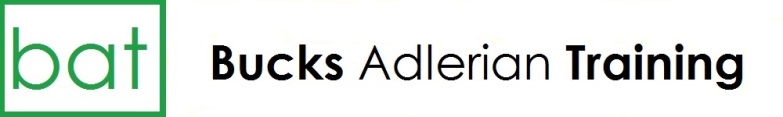 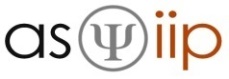 